MODELO DE ESTIMATIVA DO CONTRATANTE                                                                                                                          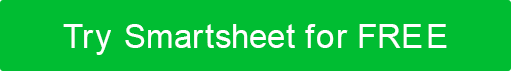 DISCLAIMERQuaisquer artigos, modelos ou informações fornecidas pelo Smartsheet no site são apenas para referência. Embora nos esforcemos para manter as informações atualizadas e corretas, não fazemos representações ou garantias de qualquer tipo, expressas ou implícitas, sobre a completude, precisão, confiabilidade, adequação ou disponibilidade em relação ao site ou às informações, artigos, modelos ou gráficos relacionados contidos no site. Qualquer dependência que você colocar em tais informações é, portanto, estritamente por sua conta e risco.CARGOPROJETO MGRDATA DE INÍCIO PROJETADALOCALIZAÇÃODATA FINAL PROJETADATOTAL PROJETADOTOTAL REALVARIAÇÃOATUAL PAGOQUANTIDADE DE DÍVIDASCATEGORIA E ITENSCATEGORIA E ITENSSUBTOTAL PROJETADOSUBTOTAL REALVARIAÇÃOPARTE RESPONSÁVELVendor, Empreiteiro, etc.ESTADOPCT DA TAREFA COMPLETAATUAL PAGOQUANTIDADE DE DÍVIDASCOMENTÁRIOSPLANEAMENTOPLANEAMENTOTaxas de AdministraçãoTaxas de AdministraçãoEngenhariaEngenhariaCustos de FinanciamentoCustos de FinanciamentoLegalLegalPermissão - ConstruçãoPermissão - ConstruçãoLicença - Meio AmbienteLicença - Meio AmbientePerzoneamento - ZoneamentoPerzoneamento - ZoneamentoPlanos + EspecificaçõesPlanos + EspecificaçõesRevisarRevisarLevantamentoLevantamentoPREPARAÇÃO DO SITEPREPARAÇÃO DO SITELixeira / Remoção de ResíduosLixeira / Remoção de ResíduosAluguel de equipamentosAluguel de equipamentosLimpeza de lotesLimpeza de lotesInstalações de banheiro portátilInstalações de banheiro portátilRemodelar - DemonstraçãoRemodelar - DemonstraçãoRemodelar - Controle de PoeiraRemodelar - Controle de PoeiraRemodelar - Jacking + EscoramentoRemodelar - Jacking + EscoramentoRemodelar - Proteção de superfícieRemodelar - Proteção de superfícieAluguel de andaimesAluguel de andaimesAcesso ao siteAcesso ao siteSegurança do siteSegurança do siteArmazenamento do siteArmazenamento do siteCalor TemporárioCalor TemporárioPoder TemporárioPoder TemporárioAluguel de ferramentasAluguel de ferramentasTERRAPLENAGEM / ESCAVAÇÃOTERRAPLENAGEM / ESCAVAÇÃOAterramentoAterramentoExplodirExplodirCompactaçãoCompactaçãoBueirosBueirosDrenos de cortinaDrenos de cortinaCorte + EnchaCorte + EnchaSujeira + Remoção de PedraSujeira + Remoção de PedraConcluir a classificaçãoConcluir a classificaçãoFundação - EscavaçãoFundação - EscavaçãoFundação - Ralos de péFundação - Ralos de péLagoasLagoasRetenção de ParedesRetenção de ParedesGradação ÁsperaGradação ÁsperaSemeadura / SoddingSemeadura / SoddingDrenagem do Local - AdicionalDrenagem do Local - AdicionalSwalesSwalesSolo superiorSolo superiorUTILIDADESUTILIDADESElétrica - ConexãoElétrica - ConexãoElétrica - InstalaçãoElétrica - InstalaçãoElétrica - LicençaElétrica - LicençaGás - ConexãoGás - ConexãoGás - ConexãoGás - ConexãoGás - PermissãoGás - PermissãoInstalação do tanque de óleoInstalação do tanque de óleoEsgoto - Tap Fees & HookupEsgoto - Tap Fees & HookupTelecom - ConexãoTelecom - ConexãoTelecom - InstalaçãoTelecom - InstalaçãoÁgua - Taxas de Torneira e ConexãoÁgua - Taxas de Torneira e ConexãoÁGUA + ESGOTOÁGUA + ESGOTODesaguamento da mesa de água altaDesaguamento da mesa de água altaTeste percTeste percEncanamento para CasaEncanamento para CasaTanque de pressãoTanque de pressãoBombaBombaSéptico - DesignSéptico - DesignSéptico - TaxasSéptico - TaxasSéptico - InspeçãoSéptico - InspeçãoSéptico - LicençasSéptico - LicençasSéptico - Empate à CasaSéptico - Empate à CasaTeste de soloTeste de soloEscavaçãoEscavaçãoPoçoPoçoBem - TaxasBem - TaxasBem - LicençasBem - LicençasFUNDAÇÃOFUNDAÇÃOParafusos de âncoraParafusos de âncoraAnteparasAnteparasBarreira de vapor crawlspaceBarreira de vapor crawlspaceSaídas crawlspaceSaídas crawlspaceImpermeabilizandoImpermeabilizandoIsolamento da Fundação ExteriorIsolamento da Fundação ExteriorRevestimento de isolamento exteriorRevestimento de isolamento exteriorFundamentosFundamentosFundação - Placa de DrenagemFundação - Placa de DrenagemFundação - MurosFundação - MurosFundação - WindowsFundação - WindowsVigas de grauVigas de grauHold DownsHold DownsAlmofadasAlmofadasCaisCaisLaje - PorãoLaje - PorãoLaje - FundaçãoLaje - FundaçãoLaje - GaragemLaje - GaragemIsolamento da lajeIsolamento da lajeReforço de AçoReforço de AçoParedes de hasteParedes de hasteBarreira de vapor de laje sub-lajeBarreira de vapor de laje sub-lajeBomba sumpBomba sumpImpermeabilizaçãoImpermeabilizaçãoENQUADRAMENTO ÁSPEROENQUADRAMENTO ÁSPEROParedes exterioresParedes exterioresFixadores / Pregos / ParafusosFixadores / Pregos / ParafusosEnquadramento do pisoEnquadramento do pisoParedes interioresParedes interioresColunas LallyColunas LallyPreparação de Gesso / DrywallPreparação de Gesso / DrywallEnquadramento do telhado / TreliçasEnquadramento do telhado / TreliçasEscadas ásperasEscadas ásperasSheathingSheathingSill + SealSill + SealViga de aço / madeira carregandoViga de aço / madeira carregandoConectores de enquadramento de açoConectores de enquadramento de açoSub-FásciaSub-FásciaSubflooringSubflooringCustos trabalhistasCustos trabalhistasWINDOWS + PORTAS (Exterior)WINDOWS + PORTAS (Exterior)Porta Exterior - Quadros + SoleirasPorta Exterior - Quadros + SoleirasPorta Exterior - HardwarePorta Exterior - HardwarePorta Exterior - PrehungPorta Exterior - PrehungPorta Exterior - LajesPorta Exterior - LajesPortas de GaragemPortas de GaragemMembrana + FlashingMembrana + FlashingLuzes lateraisLuzes lateraisPortas deslizantes / dobradiçasPortas deslizantes / dobradiçasTransomsTransomsWindowsWindowsCustos trabalhistasCustos trabalhistasACABAMENTO - EXTERIORACABAMENTO - EXTERIORBaia de espumaBaia de espumaBarreira meteorológicaBarreira meteorológicaMembrana + FlashingMembrana + FlashingTapumeTapumeFolheadoFolheadoEstuqueEstuqueFásciaFásciaSofitoSofitoFrisoFrisoPlacas de cantoPlacas de cantoMesa de ÁguaMesa de ÁguaSoffit / Gable VentsSoffit / Gable VentsGuarnição - JanelasGuarnição - JanelasGuarnição - PortasGuarnição - PortasAcabamento - AcabamentoAcabamento - AcabamentoEscadaEscadaAterrissagemAterrissagemPintarPintarManchaManchaCalafetarCalafetarCustos trabalhistasCustos trabalhistasTELHADURATELHADURABorda de gotejamentoBorda de gotejamentoCalhas + DownspoutsCalhas + DownspoutsInstalação / TrabalhoInstalação / TrabalhoMembrana + FlashingMembrana + FlashingSaídas de Cume & TelhadoSaídas de Cume & TelhadoClarabóiasClarabóiasUnderlaymentUnderlaymentALVENARIA / PAVIMENTAÇÃOALVENARIA / PAVIMENTAÇÃOGaragemGaragemPassagensPassagensChaminésChaminésEscadas - ExteriorEscadas - ExteriorPátiosPátiosLareiras + LareirasLareiras + LareirasVARANDAS + DECKSVARANDAS + DECKSVaranda - AbertoVaranda - AbertoVaranda - TelaVaranda - TelaDeck - CompostoDeck - CompostoDeck - MadeiraDeck - MadeiraEsgrimaEsgrimaTrilhosTrilhosEmbutidos ao ar livreEmbutidos ao ar livreEstruturas adicionaisEstruturas adicionaisISOLAMENTO + VEDAÇÃO DE ARISOLAMENTO + VEDAÇÃO DE ARVedação de arVedação de arPorta blowerPorta blowerInfravermelhoInfravermelhoIsolamento - Interior do PorãoIsolamento - Interior do PorãoIsolamento - CrawlspaceIsolamento - CrawlspaceIsolamento - Placa de espumaIsolamento - Placa de espumaIsolamento - Telhado / SótãoIsolamento - Telhado / SótãoIsolamento - Espuma de SprayIsolamento - Espuma de SprayIsolamento - Cavidade de ParedeIsolamento - Cavidade de ParedeTelhado / Eave BafflesTelhado / Eave BafflesENCANAMENTOENCANAMENTODrenarDrenarDesperdícioDesperdícioRespiradouroRespiradouroTubulação - Abastecimento de ÁguaTubulação - Abastecimento de ÁguaTubulação - GásTubulação - GásAquecedor de águaAquecedor de águaTratamento de ÁguaTratamento de ÁguaBanheirosBanheirosCubasCubasDissipadoresDissipadoresChuveirosChuveirosTorneirasTorneirasVálvulas de misturaVálvulas de misturaChuveirosChuveirosDisposiçãoDisposiçãoELÉTRICOELÉTRICOPainéis de ServiçoPainéis de ServiçoSub painéisSub painéisFiação ásperaFiação ásperaTelefone / Cabo / Fiação de InternetTelefone / Cabo / Fiação de InternetLumináriasLumináriasLuminárias de baixa tensãoLuminárias de baixa tensãoTransformadores de baixa tensãoTransformadores de baixa tensãoTomadasTomadasInterruptoresInterruptoresDimmersDimmersSistema de controle de iluminaçãoSistema de controle de iluminaçãoCampainhaCampainhaFumaça + Alarmes de CO2Fumaça + Alarmes de CO2Sistema interfoneSistema interfoneSistema de SegurançaSistema de SegurançaHome TheaterHome TheaterHome Entertainment SystemHome Entertainment SystemHVACHVACManipulador de ArManipulador de ArCaldeiraCaldeiraCentral ACCentral ACCanalizaçãoCanalizaçãoForno / Bomba de CalorForno / Bomba de CalorGrelhasGrelhasControles HVACControles HVACTubulaçãoTubulaçãoRadiadoresRadiadoresRegistrosRegistrosÁgua quente solarÁgua quente solarVentilação de casa inteiraVentilação de casa inteiraDRYWALL + PLASTERDRYWALL + PLASTERParedesParedesTectosTectosIntradorsosIntradorsosGesso DecorativoGesso DecorativoCustos trabalhistasCustos trabalhistasACABAMENTO - INTERIORACABAMENTO - INTERIORArmários embutidosArmários embutidosPrateleiras incorporadasPrateleiras incorporadasTetos - FunçãoTetos - FunçãoTetos - DecorativosTetos - DecorativosHardware do armárioHardware do armárioPrateleiras de armárioPrateleiras de armárioPiso - TapetePiso - TapetePiso - Ladrilho / Materiais de PedraPiso - Ladrilho / Materiais de PedraPiso - Azulejo / Pedra PrepPiso - Azulejo / Pedra PrepPiso - VinilPiso - VinilPiso - MadeiraPiso - MadeiraPorta interior - Quadros + LimiaresPorta interior - Quadros + LimiaresPorta interior - HardwarePorta interior - HardwarePorta interior - PrehungPorta interior - PrehungPorta interior - LajesPorta interior - LajesTinta interiorTinta interiorMancha interiorMancha interiorPainéisPainéisEscadas / Grades / NewelsEscadas / Grades / NewelsWainscotingWainscotingCustos trabalhistasCustos trabalhistasCOZINHACOZINHAAcessóriosAcessóriosBacksplashBacksplashEmbutidosEmbutidosArmáriosArmáriosArmários - HardwareArmários - HardwareBancadasBancadasPrateleirasPrateleirasAzulejo / PedraAzulejo / PedraCustos trabalhistasCustos trabalhistasBANHOBANHOAcessóriosAcessóriosBacksplashBacksplashEmbutidosEmbutidosArmáriosArmáriosArmários - HardwareArmários - HardwareBancadasBancadasArmários de MedicamentosArmários de MedicamentosEspelhosEspelhosPlataforma de banheira levantadaPlataforma de banheira levantadaPrateleirasPrateleirasGabinete do chuveiroGabinete do chuveiroAzulejo / PedraAzulejo / PedraGabinete da banheiraGabinete da banheiraCustos trabalhistasCustos trabalhistasAPARELHOSAPARELHOSCooktopCooktopCongeladorCongeladorLava-louçasLava-louçasForno de microondasForno de microondasFornoFornoCapô de AlcanceCapô de AlcanceGeladeiraGeladeiraLavadora + SecadoraLavadora + SecadoraOUTROOUTRO